Group Statistics and Demographics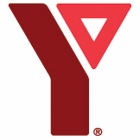 Exchanges Canada has provided financial support to the exchange you are participating in. One of the key objectives of the program is to ensure that opportunities are accessible to all young Canadians. In order to ensure that our program can reach as many youth as possible, we would appreciate if you would provide us with the following information about your group.Please note that any one participant may fall under more than one of these categories. Information collected in this questionnaire will be used for statistical purposes only.Group Name:               Group Number: Total number of youth participants and leaders in your group:Youth:      Leaders: In your view, did any of the participants in your exchange program have a disability?  Persons with disabilities are those who have difficulties with daily living activities, or who have a physical, mental condition or health problem reducing the kind or amount of activities that they can do. This could include: difficulty seeing, hearing, walking; difficulty using stairs, hands, fingers or doing other physical activities; difficulty learning, remembering or concentrating; emotional, psychological or mental health conditions; or other health problems or long-term conditions that have lasted or that are expected to last six months or more. If yes, please specify the number of youth in each category:In your view, were there any participants in your exchange program that are from a low-income household?To your knowledge, were there any participants in your exchange program who are Indigenous?In your view, did any of the participants in your exchange program live in a rural or remote community with a population that is less than 10,000?In your view, were any of the participants in your exchange program from a visible minority group? A visible minority is defined as an individual, other than an Indigenous person, who is non-Caucasian in race or non-white in colour. To your knowledge, were any participants in your group members of an official language minority community (i.e. Francophone's outside Quebec, Anglophones in Quebec)? To your knowledge, how many participants in your group speak the following languages at home:List other languages:(Could be one of the official languages and another language listed above)MobilityHearing impairmentLearning disabilitySpeech impairmentMultipleMedical disabilityVisual impairmentEmotional challengesActivity limitationOtherOtherFirst Nation on reserve  First Nation off reserve    InuitMétisHow manyONLY FrenchONLY EnglishBoth English and French are spoken at homeOther